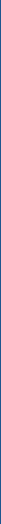 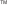 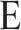 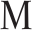 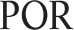 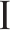 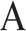 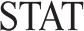 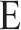 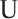 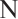 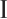 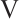 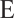 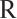 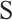 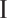 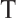 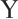 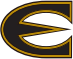 EMPORIA STATE UNIVERSITY MBA PROGRAM免联考 ·在职 · 读硕士美国恩波利亚州立大学 MBA 项目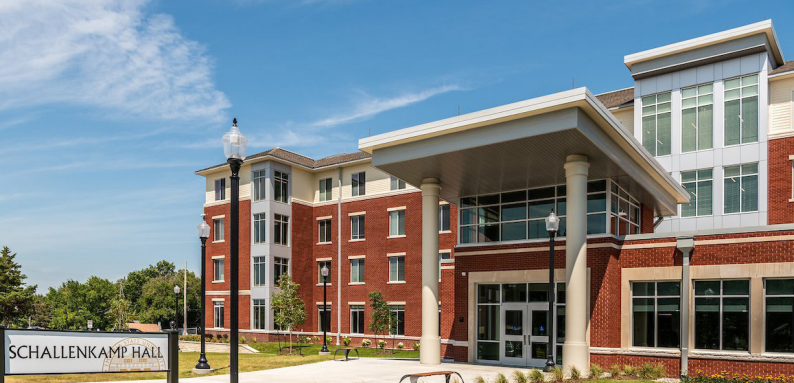 EMPORIA STATE  UNIVERSITY美国恩波利亚州立大学恩波利亚州立大学(Emporia State University，简称ESU)，始建于 1863 年，拥有百 年悠久历史，   坐落于美国中西部心脏地区素有“向日葵之州”美誉的堪萨斯州，是一所美 国国家和地区认证的公立综合性大学，   是美国中北部大学联盟(NCA)成员院校之一。恩波利 亚州立大学占地面积 1365 亩，拥有多栋建筑楼宇组成的建筑群，同时配备图书馆、标准面 积体育场、室内运动场、室内礼堂、公园湖泊、学生公寓、餐厅等，   校园内设施齐全，环 境优美宜人。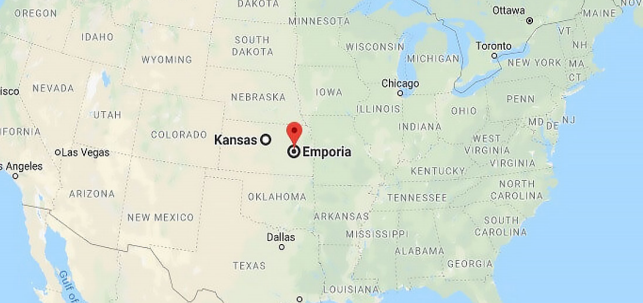 学校简介UNIVERSITY INTRODUCTION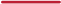 恩波利亚州立大学共开设 17 个本硕博学位、53 个专业学科、200多个学术项目，  被 “Kaplan/Newsweek 大学评鉴”誉为“全美性价比排名前 10 位的大学”。学校设立文理 学院、商学院、图书馆和信息管理学院、师范学院四大学院。其中，师范学院自建校至今为 全美培养了数以万计的优秀教师，被誉为“美国教师荣誉榜的发源地”；商学院也凭借强大 的综合实力闻名于世，名列“世界商学院500 强”，并于 2002 年荣获 AACSB 国际商学院协 会认证(全球仅有约 5%的商学院获此殊荣)。53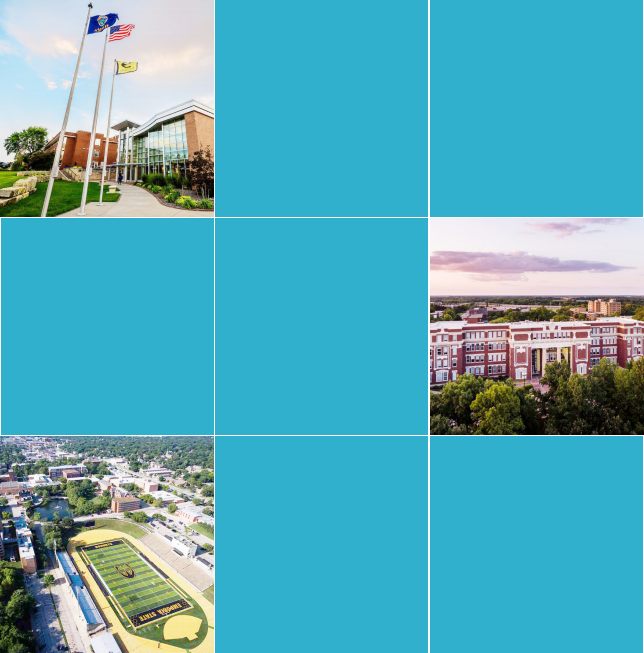 专业学科17本硕博学位200+学术项目130+学生社团和学习组织6500+在读学生97%毕业半年就业率院长寄语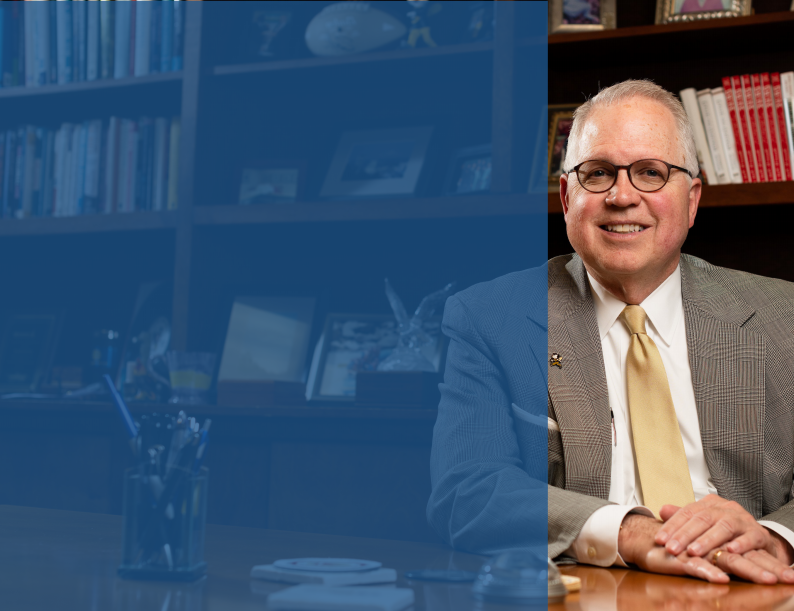 LETTER FROM THE DEANWe put together our best faculty in this program, offer the right courses,and staff it correctly to make sure each student have the most valuable learningexperience, and live up to our reputation, which is accredited by AACSB. Thisprogram has all the features that you would expect in an MBA, but much more.It allows you to have access to a US-base university, do it online to balance yourwork, life and study, also allows you to be exposed to extra events and have theopportunity to meet your classmates and faculty members, which you will findworth the effort.In an era of ever- increasing change and complexity, global educationalprograms such as this are essential to insuring that together, the world’s greatestentrepreneurs and business leaders can translate new opportunities intosustainable wealth springs of prosperity, lasting social development, and economicvitality. And in this groundbreaking MBA program, we are doing exactly that. Fromthe moment of first contact to the commencement celebration, everyone here atEmporia State University is dedicated to your growth and success. We are so proudto have you as part of our big family.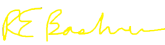 Doctor Ed BashawDean, School of BusinessEmporia State University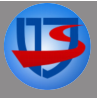 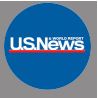 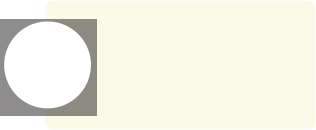 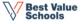 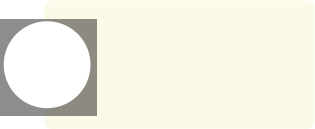 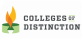 国际排名 ·权威认证INTERNATIONAL RANKING  · AUTHORITATIVE ACCREDITATION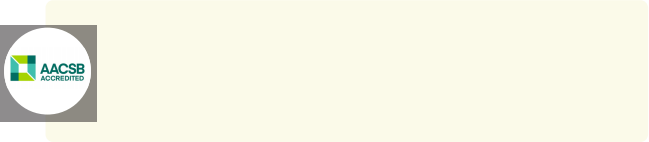 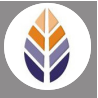 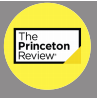 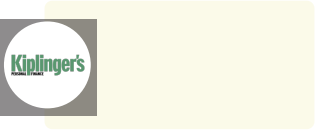 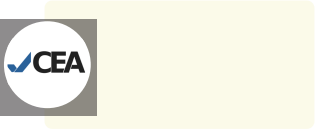 项目背景PROGRAM BACKGROUND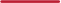 随着国内外经济形势和商业环境的不断变化，市场对管理人才的综合素养提出了更高的要求：  既要熟悉商 业前沿理论、具备国际视野，  也要有终身学习理念、持续发展能力；  既要拥有多元化、跨学科的丰富知识结构， 也要将理论知识转化为生产力、运用到企业管理的具体实践中。基于此，  美国恩波利亚州立大学在线 MBA 项 目充分发挥中美两国高校在科技和教育领域的资源优势， 联合研发出适合现代商业环境下职场人士的 MBA 项目， 致力于通过“集标准商科基础课程、提升拔高课程和顶点课程于一体”的立体进阶课程体系，拓展不同的商业 领域主题；采用“线上线下相结合”的学习模式，帮助学员拓展国际视野、掌握国际前沿理论和知识，并能结 合本土国情落实到国内商业实践，为企业培养更多具备商业思维、管理能力和开创精神的精英人才。核心优势CORE FEATURES培养目标LEARNING OUTCOMES培养兼具全球视野、创新思维和现代管理思想的应用型高层次管理人才，具体培养目标的要求如下：1                       1 对组织行为和战略发展中的管理角色有更深的理解和认识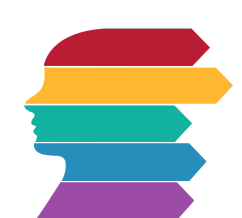 2                       1 系统学习和掌握商科知识并运用到企业实践中3                       1 具备创新创业思维和企业家精神，勇于探索4                       1 具备良好的学术道德和商业道德5                       1 建立高度的社会责任感和企业公民意识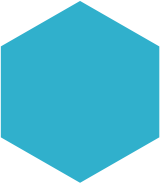 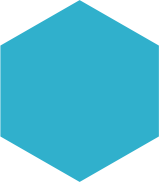 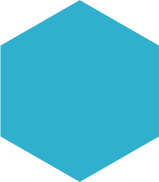 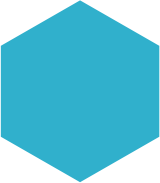 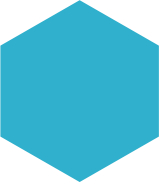 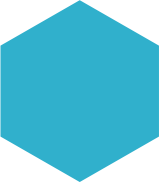 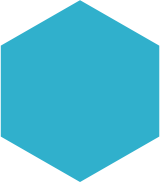 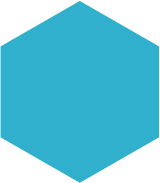 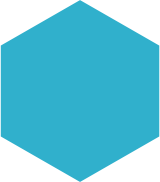 课程体系CURRICULUM SYSTEM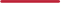 项目共 15 个月学制  | 每 3 个月一个学期  | 学制内共 5 个学期  | 每学期完成 2 门核心课线上学习 10 门核心课程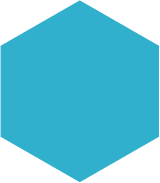 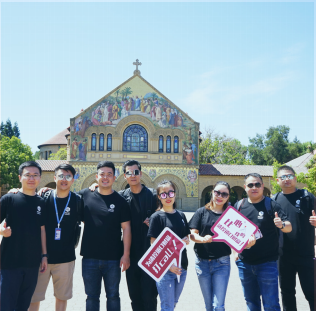 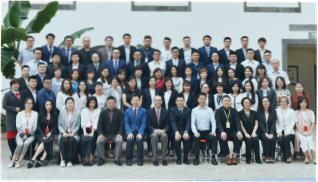 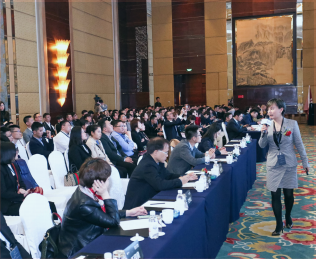 多元化主题活动DIVERSE THEMED ACTIVITIESESU MBA 项目采用线上线下相结合的学习模式，学员们除了在学习平台上完成核心课程的学习，同时参 与到不同类型的线下主题活动和学习中，例如主题讲座、高峰论坛、企业参访和交流、美国游学等。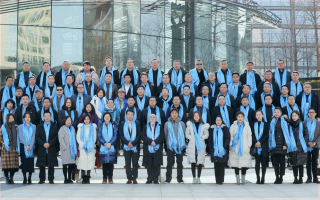 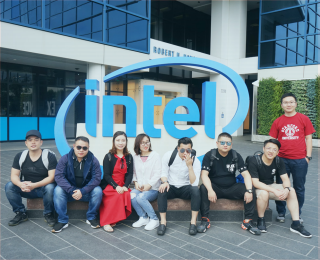 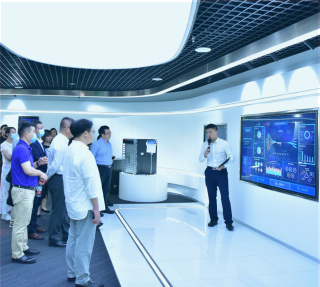 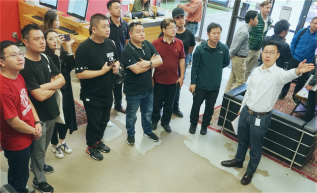 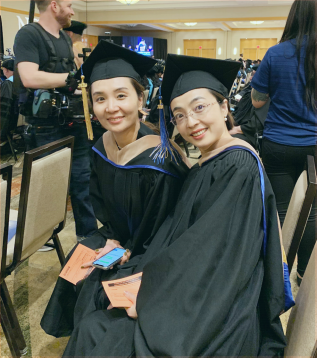 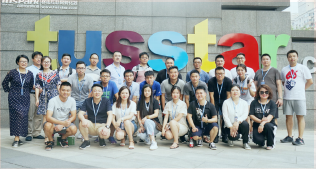 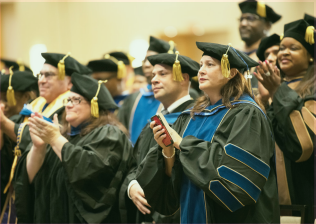 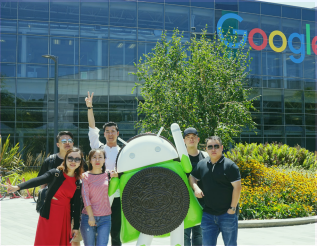 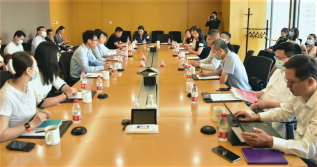 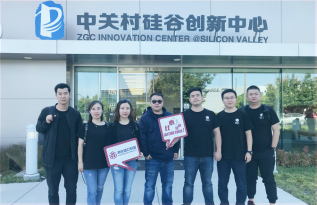 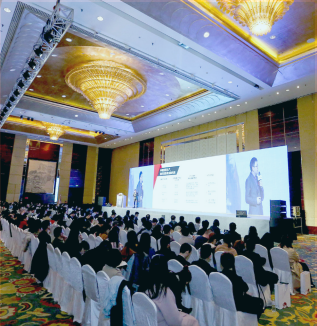 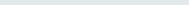 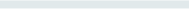 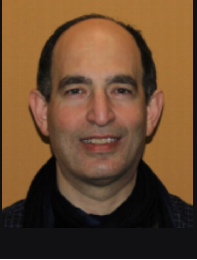 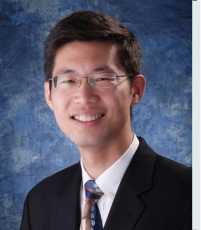 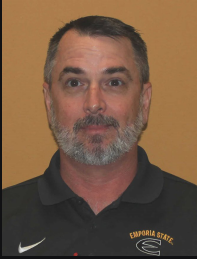 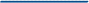 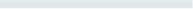 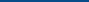 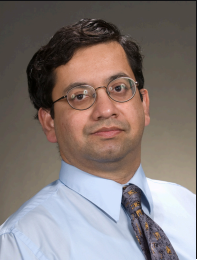 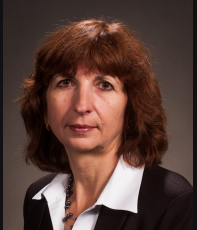 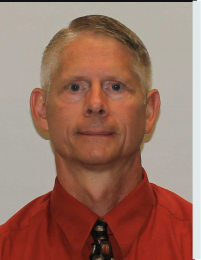 核心师资库CORE FACULTY BASEESU MBA 项目的课程由中外名师联合授课，美方师资均来自恩波利亚州立大学商学院，中方师资均来 自国内知名院校商学院。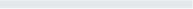 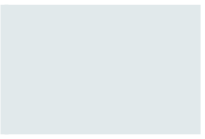 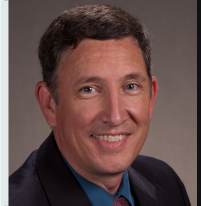 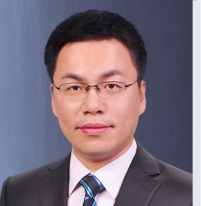 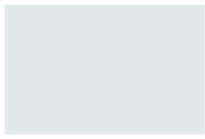 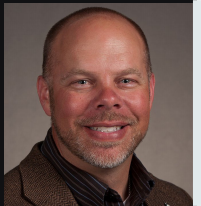 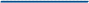 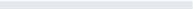 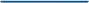 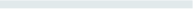 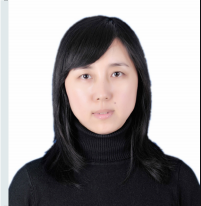 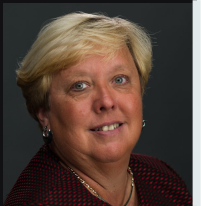 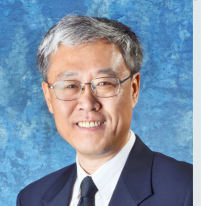 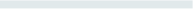 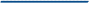 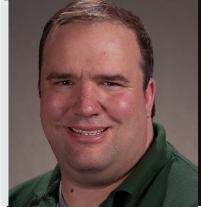 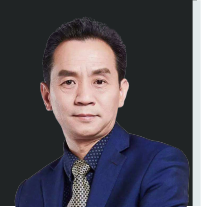 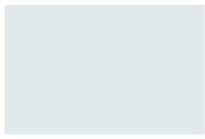 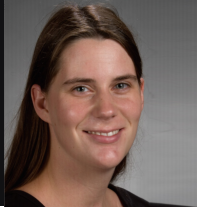 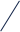 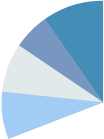 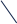 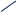 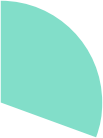 学员构成STUDENTS行业分布互联网/ 新兴科技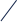 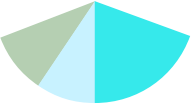 职位分布地域分布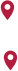 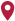 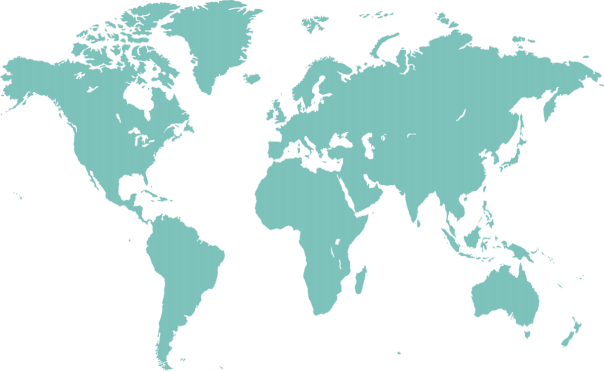 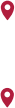 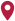 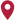 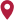 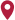 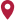 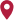 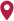 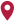 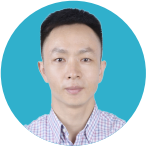 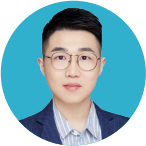 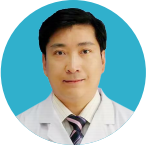 MBA 杰出校友感言MBA Alumni Experience Sharing石 建恩波利亚州立大学MBA一期“我之所以选择这所学校，首先它是世界商学院500强，其次它获得了国际AACSB认证。通过近一年系统的学习，我在专业理论知识方面弥补了我的短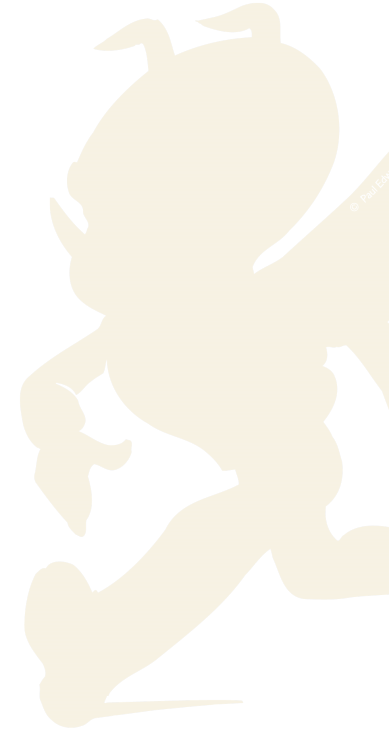 板，同时收获一群志同道合的学友，收获颇多。有望在往后的学习征程中，刻苦学习、努力奋进，力争有更好的突破。”韩佳新恩波利亚州立大学MBA一期“我在B2B营销领域工作了8年，长期负责公司的营销增长及品牌工作，也服务过近百家世界五百强及国内头部知名企业。在恩波利亚州立大学MBA的学习过程中发现老师们传授的方法论知识及经典的案例其实在工作中都“有迹可循”，综合全面性的知识体系让自己在工作中变得更加专业，也收获了很多难得的机会，  感谢恩波利亚州立大学MBA的各位老师！  理论与实践相互反哺，终身学习！”朱黎明恩波利亚州立大学MBA一期“通过参加本项目的学习，我有三方面收获，一方面学习和掌握了工商管理方面的知识和技能，项目的师资都是博士生导师和教授，理论素养高，教学经验丰富，学到的知识应用于实践，确实对手头的管理工作有很大的裨益。同时在听外教的课过程中，英语水平尤其是专业英语水平得到长足的进步。第三，是在这个大家庭里认识了很多良师益友，我们坐而论道，共同发展，憧憬明天，相互扶持，为了实现梦想而一起努力。为了共同的梦想，我们再一次出发，在追逐星辰大海的路上，我们就是夜空中最亮的星！”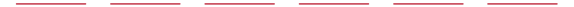 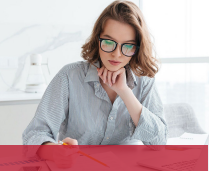 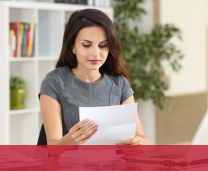 招生对象PROSPECT STUDENTS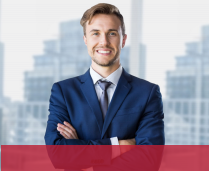 申请入学APPLICATION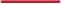 申请条件本项目为申请制入学，申请人需满足以下基本条件：  本科及以上学历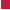   具备一定英语水平和工作经验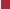 申请材料完整填写的入学申请表入学动机和发展规划陈述   学位证书和(或)毕业证书申请流程报名材料初审身份证正反面扫描件2寸电子版白底证件照或职业照中英文成绩单缴纳注册费和学费开学典礼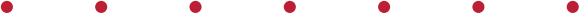 缴纳报名费                         获得录取通知                   提交所有学籍材料学位证书DEGREE CERTIFICATE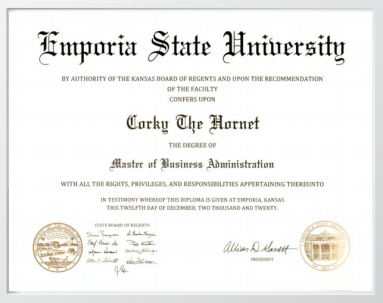 恩波利亚州立大学由堪萨斯州评议委员会审核及全体教员推荐授予学生姓名工商管理 硕士学位及所有与之相关的权利、特权和责任本学位证书于堪萨斯州恩波利亚市颁发	(大写的授予证书日期)堪萨斯州评议审核委员会全体成员签名校长签名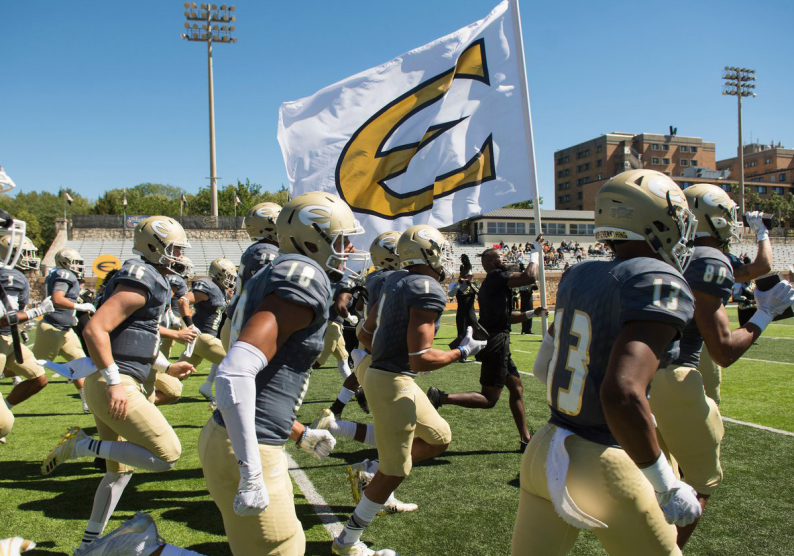 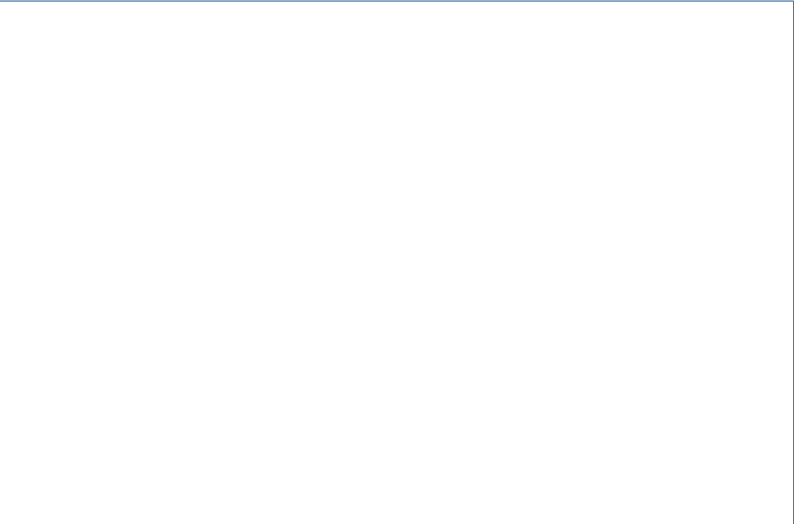 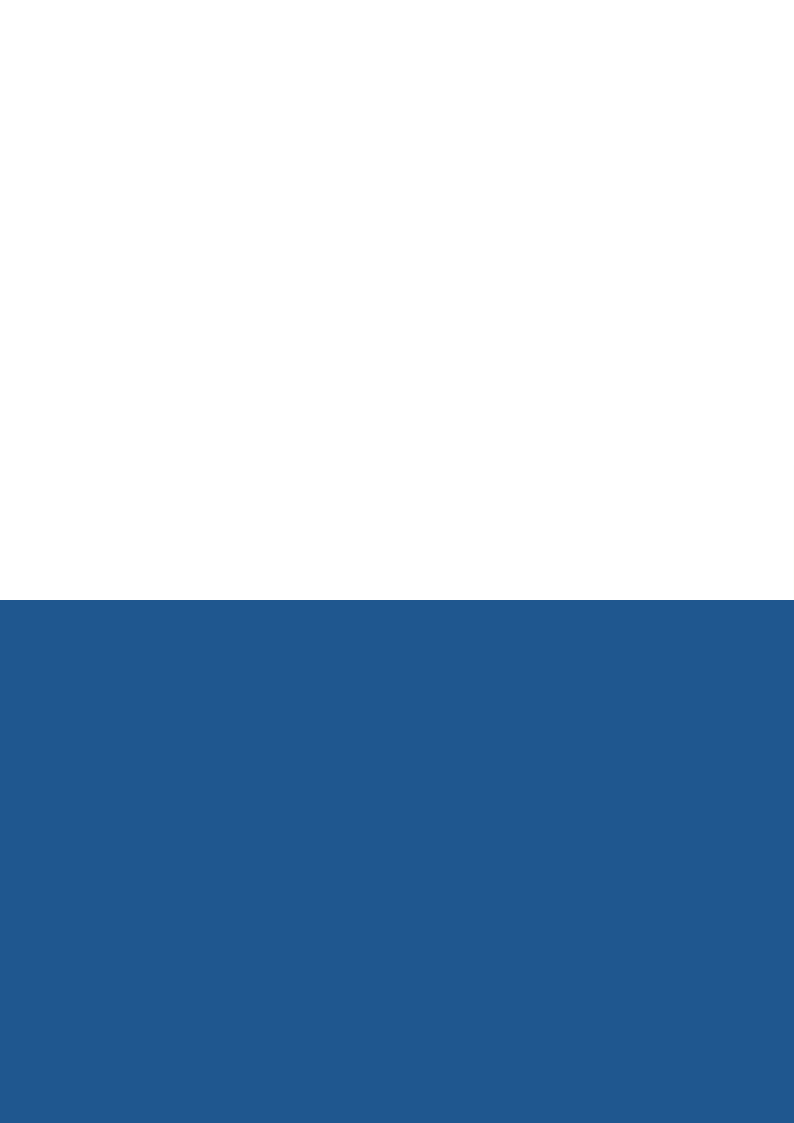 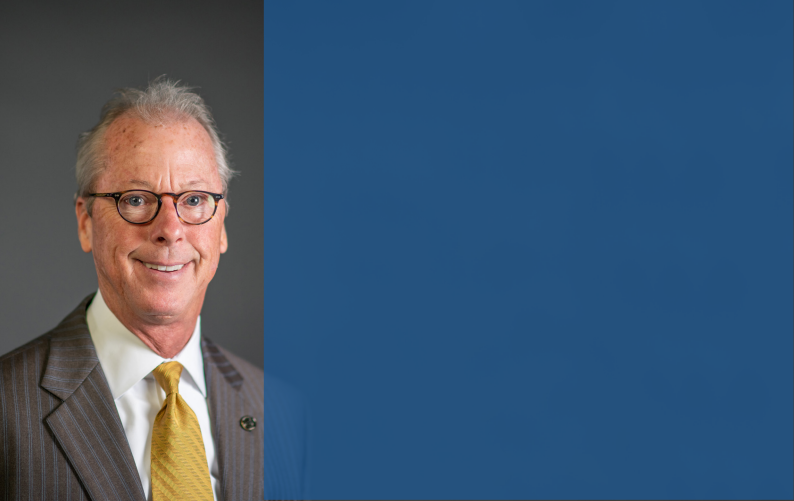 校长寄语LETTER FROM THE PRESIDENTOur mission here at Emporia State University is preparing students for lifelong learning, rewarding careers and adaptive leadership. With that written in our university gene, we firmly believe that through professionally relevant and academically rigorous education, we can provide the solid foundation, passion and virtues for the continued pursuit of knowledge to enrich one’s personal and professional life, to achieve a greater good. At Emporia State University, we always value excellence, respect and responsibility. That’s my hope too for you to gain from your education with us.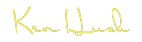 Ken HushInterim PresidentEmporia State UniversityNizam S. NajdProfessor at ESUPh.D. in EconomicsDipak GhoshProfessor at ESUPh.D. in EconomicsSteven LovettAssociate Professor at ESU Business Administration郝老师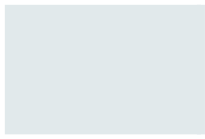 清华大学经济管理学院会计系教授全国审计专业学位研究生教育指导委员会委员Tanja SteignerProfessor at ESUPh.D. in Finance